INDICAÇÃO Nº 700/2017Sugere ao Poder Executivo Municipal que altere o transito das ruas Bélgica, Suécia e Espanha do bairro Jardim Europa, para ‘mão única’’ neste município.Excelentíssimo Senhor Prefeito Municipal, Nos termos do Art. 108 do Regimento Interno desta Casa de Leis, dirijo-me a Vossa Excelência para sugerir que, por intermédio do Setor competente, que seja alterado o transito das ruas Bélgica, Suécia e Espanha do bairro Jardim Europa, para ‘’mão única’’ neste município.Justificativa:Conforme reivindicação da população, moradores locais relatam que a tais ruas mencionadas acima, são estreitas sendo que o fluxo de veículos é intenso ao longo do dia, causam transtornos aos condutores e possíveis avarias nos veículos.Plenário “Dr. Tancredo Neves”, em 20 de janeiro de 2.017.ISAC GARCIA SORRILO“Isac Motorista”-vereador-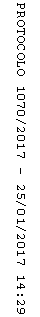 